05.02.2018 г. № 4РОССИЙСКАЯ ФЕДЕРАЦИЯИРКУТСКАЯ ОБЛАСТЬЭХИРИТ-БУЛАГАТСКИЙ РАЙОНМУНИЦИПАЛЬНОЕ ОБРАЗОВАНИЕ «ХАРАТСКОЕ»АДМИНИСТРАЦИЯРАСПОРЯЖЕНИЕО РАЗДЕЛЕ ЗЕМЕЛЬНОГО УЧАСТКАРассмотрев схему расположения земельного участка на кадастровом плане территории, руководствуясь ст. ст. 11.4, 11.10 Земельного кодекса Российской Федерации, ст. 4 Федерального Закона от 06.10.2003 года № 131-ФЗ «Об общих принципах организации местного самоуправления в Российской Федерации», ст. 3.3 Федерального закона от 25.10.2001 года № 137-ФЗ . «О введении в действие Земельного кодекса Российской Федерации», на основании Устава муниципального образования» Харатское»: РАСПОРЯЖАЮСЬ1.Разделить земельный участок с кадастровым номером 85:06:000000:3394, расположенный по адресу: Российская Федерация, Иркутская область, Эхирит-Булагатский район, колхоз им. Ленина, общей площадью 3 960 463 кв. м., категория земли: земли сельскохозяйственного назначения, разрешенное использования: для ведения сельского хозяйства, на земельные участки площадью: 80 036 кв. м. и 3 880 427 кв. м.2.Утвердить схему расположения земельного участка на кадастровом плане территории с присвоением адреса: Российская Федерация, Иркутская область, Эхирит-Булагатский район, колхоз им. Ленина, общей площадью 80 036 кв. м., категория земли: земли сельскохозяйственного назначения, разрешенное использования: для ведения сельского хозяйства.3.Срок действия настоящего распоряжения составляет два года.Глава администрации МО«Харатское» С.М. ТолстиковУтверждена распоряжениемАдминистрации МО «Харатское»  от 05.02.2018г. № 4Схема расположения земельного участка или земельных участков на кадастровом плане территорииУсловный номер земельного участка Площадь земельного участка 80036 м²Обозначение характерных точек границКоординаты, м (МСК 38)Координаты, м (МСК 38)Обозначение характерных точек границХУ123н1431212.004183084.00н2431259.004183198.00н3431158.004183260.00н4431151.004183282.00н5431174.004183331.00н6431126.004183402.00н7431078.004183443.00н8430922.004183427.00н9430835.004183273.00н10430862.004183148.00н11431038.004183251.00н12431115.004183149.00н1431212.004183084.00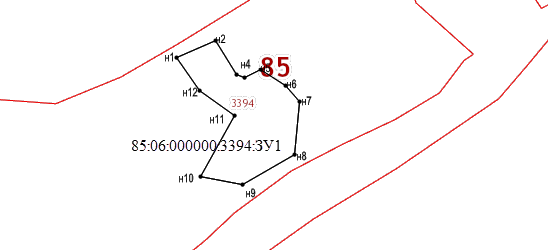 Масштаб 1:25000; Кадастровый квартал 85:06:000000Масштаб 1:25000; Кадастровый квартал 85:06:000000Масштаб 1:25000; Кадастровый квартал 85:06:000000Условные обозначения: -                     вновь образованная часть границы земельного участка -                     существующие границы земельных участков, внесенных в ГКН ▪ н1   -                   обозначение вновь образованной точки земельного участкаУсловные обозначения: -                     вновь образованная часть границы земельного участка -                     существующие границы земельных участков, внесенных в ГКН ▪ н1   -                   обозначение вновь образованной точки земельного участкаУсловные обозначения: -                     вновь образованная часть границы земельного участка -                     существующие границы земельных участков, внесенных в ГКН ▪ н1   -                   обозначение вновь образованной точки земельного участка